                                                                                                                                                               ЗВІТ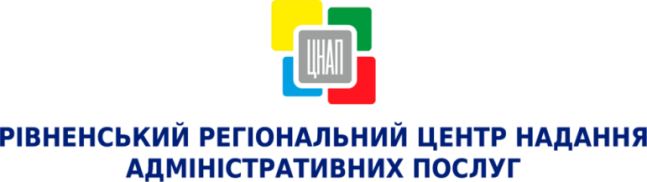 ПРО РОБОТУ УПРАВЛІННЯ ЗАБЕЗПЕЧЕННЯ НАДАННЯ АДМІНІСТРАТИВНИХ ПОСЛУГ                         РІВНЕНСЬКОЇ МІСЬКОЇ РАДИ ЗА ІІ КВАРТАЛ 2018 РОКУ Назва секторуНазва секторуКількість наданих адміністративних послугКількість відмов у наданні адміністративних послуг ( в т. ч.)Надані консультації(в т. ч.)Надходження до бюджету, грн.АОформлення та видача паспорта громадянина України та паспорта громадянина України для виїзду за кордон26 19262 2901 796 289.10ВРеєстрація, зняття з реєстрації місця проживання на території м. Рівне 31 81851 39896 857.52ВРівнеоблводоканал2 1290760.00ВКТП 17282 38301880.00СВиконавчі органи Рівненської міської ради та інші суб’єкти надання адміністративних послуг15 3137824 340532 177.59DДержавна реєстрація і юридичних осіб та фізичних осіб-підприємців3 4136562175 346.00ЕДержавна реєстрація речових прав на нерухоме майно та їх обтяжень9 47881 165348 919.00ВсьогоВсього90 72680710 0192 949 589.21